Рекомендованные занятия в предшкольном классе с 18.05.2020 по 22.05.2020
Кучерявая О.А18 мая. Понедельник1. Развитие речи.Букварь с.77. Пересказывание текста «Мамины помощники». Как дети помогали маме? Что делал Вова? Марина? Как вы помогаете маме?«Слова – признаки предметов». Дидактическая игра «Назови признак».https://www.youtube.com/watch?v=e0rmuy2MToYГрамотейка с.14https://www.youtube.com/watch?v=s-1zbebBJDoРасшифруйте ребусы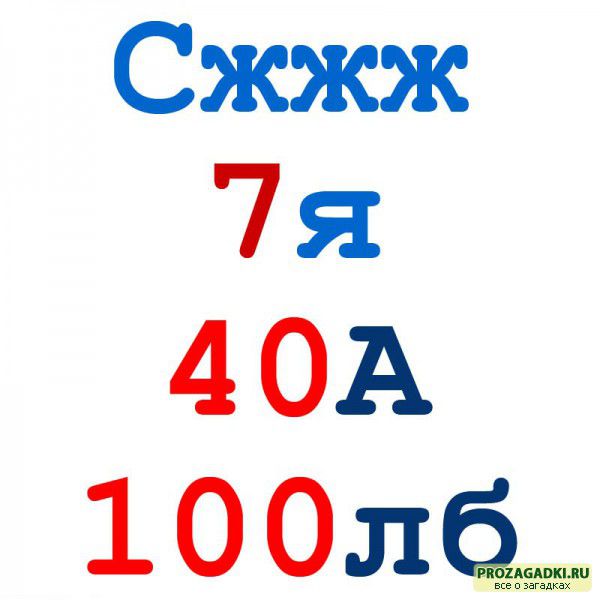 2.Логикаhttps://www.youtube.com/watch?v=eqSGqbCmmXY3.Рисование «Подарок моей мечты»https://www.youtube.com/watch?v=pfNdkXqT3pQhttps://www.youtube.com/watch?v=g6NfOlRHjco19 мая. Вторник1. Математика. «Решение задач. Геометрические фигуры».Тетрадь с.46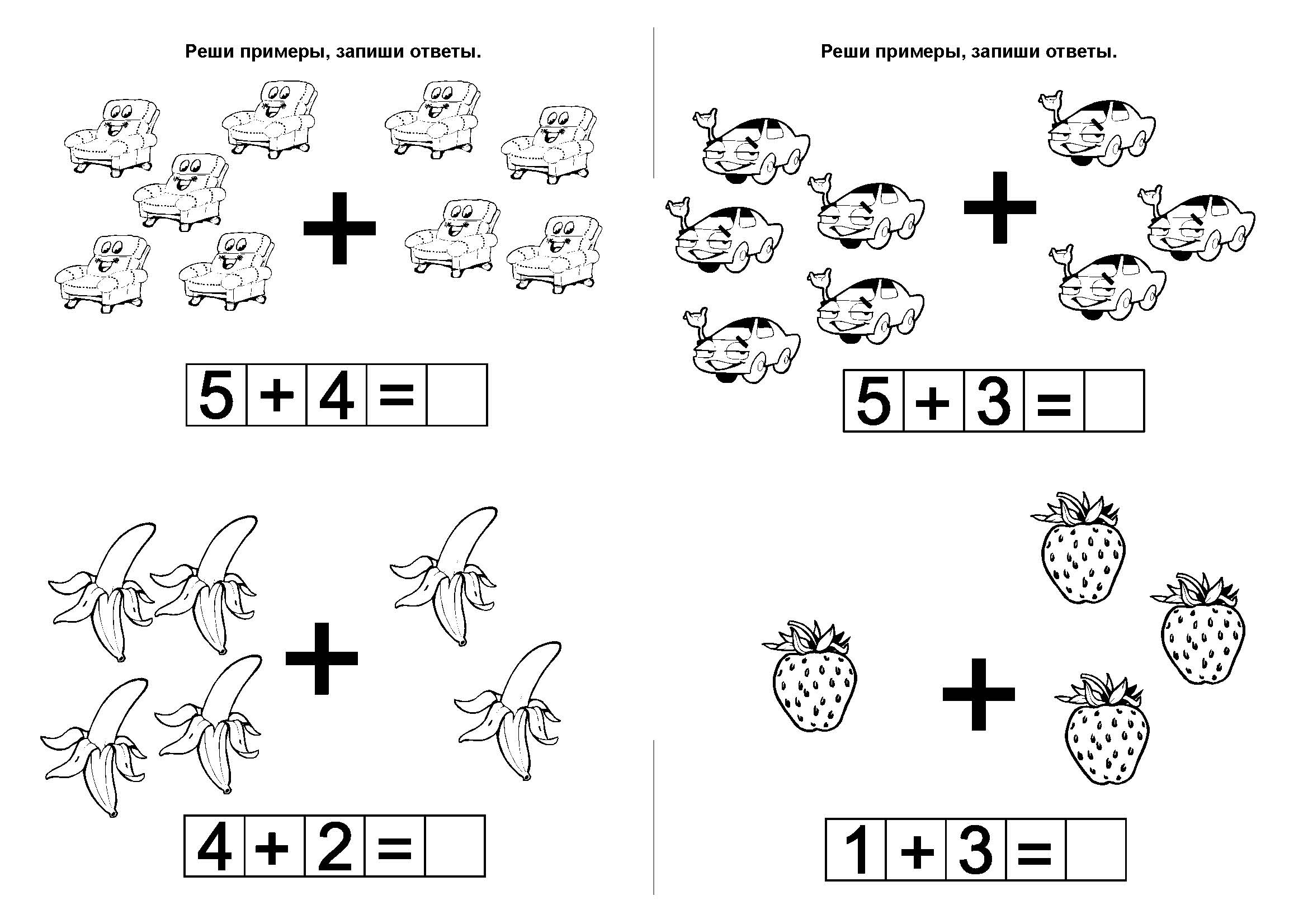 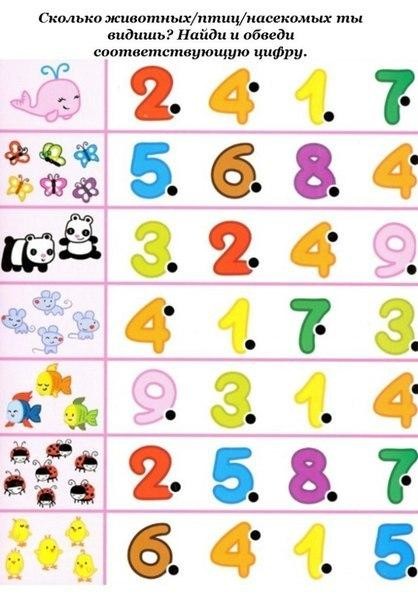 https://www.youtube.com/watch?v=Jmj0WcVN8442. Логикаhttps://www.youtube.com/watch?v=eqSGqbCmmXY3. Лепка. «Аппликация»Обезьянкаhttps://www.youtube.com/watch?v=sJ1rafvjZXAмая. Среда1. Развитие речи.Букварь с.78. Пересказывание текста «Почему кот умывается после обеда». Что сказал воробей коту? Почему коты умываются после обеда?«Слова – признаки  предметов». Дидактическая игра «Назови признак»https://www.youtube.com/watch?v=e0rmuy2MToYГрамотейка с.15https://www.youtube.com/watch?v=s-1zbebBJDo2. Музыка Песня «Ми крокуєм по стежині » 3. Рисование.  Иллюстрация к сказке «Колосок».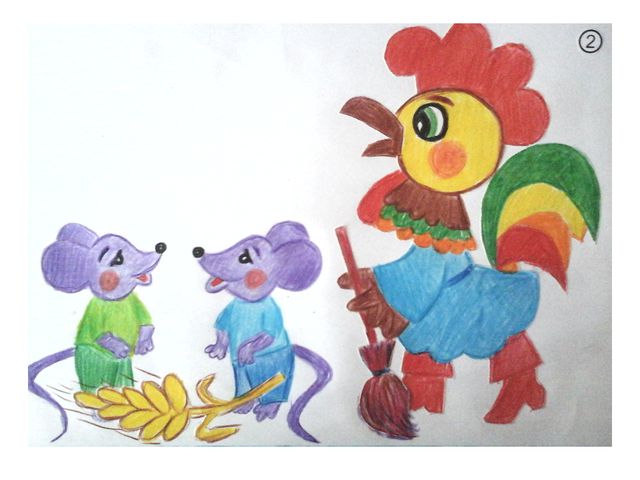 https://www.youtube.com/watch?v=CUC_K6Crq2Y4. Логикаhttp://kid-mama.ru/chislovye-domiki/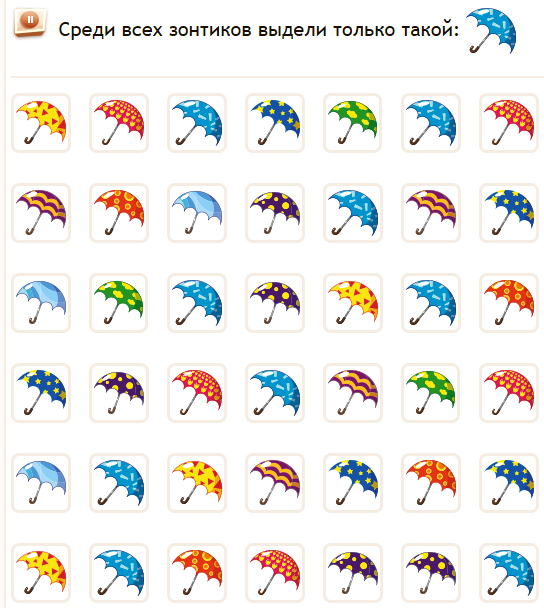 мая. Четверг1. Математика. «Решение задач. Геометрические фигуры.https://www.youtube.com/watch?v=Jmj0WcVN8442. Логика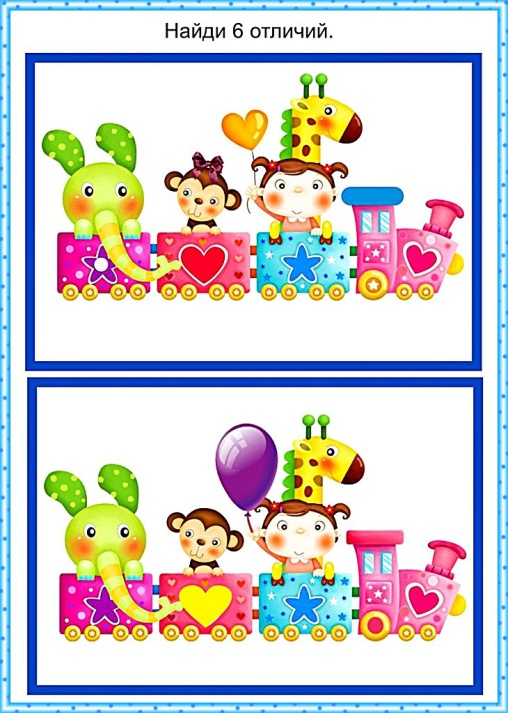 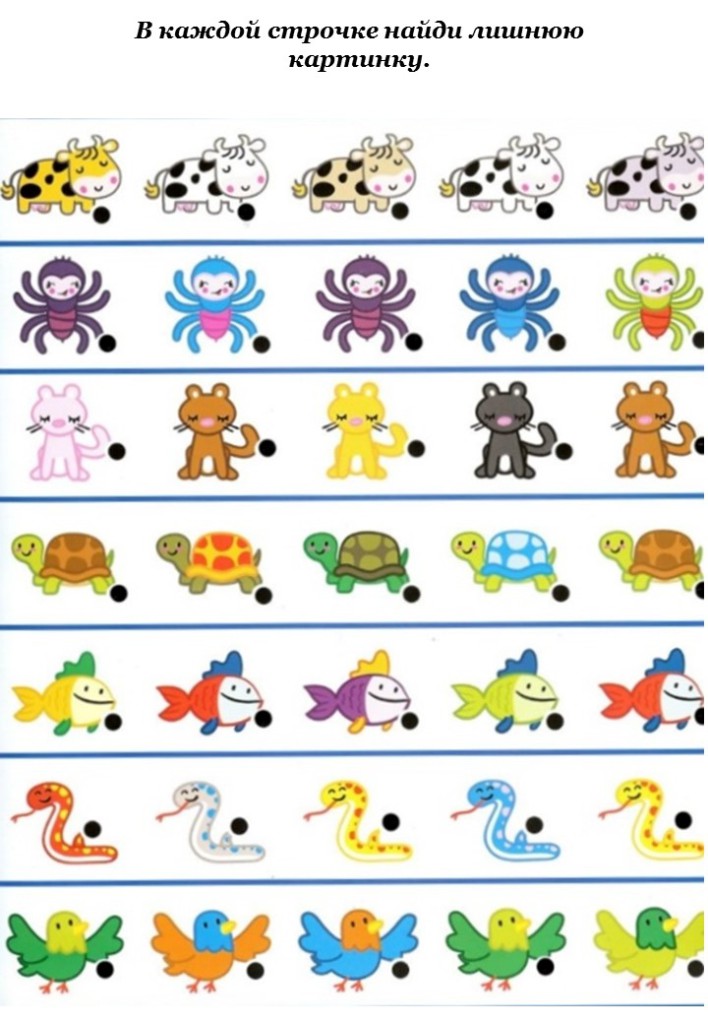 3. Аппликация. Фрукты и овощи в технике оригами. Морковкаhttps://www.youtube.com/watch?v=0oZcfDzmqYg22 Мая. Пятница1. Українська мова. «Літери знаємо,слова читаємо. Звуковий аналіз»Супутник Букваря с. 8-9https://www.youtube.com/watch?v=Ffxo3EVPYyIПрочитати вірш « Буква «ес» - усміхається Олесь»2.Ознакомление с окружающим миром. «Что такое дружба?»3.Рисование. «Дружные ребята»https://www.youtube.com/watch?v=lVqYSHJHtPE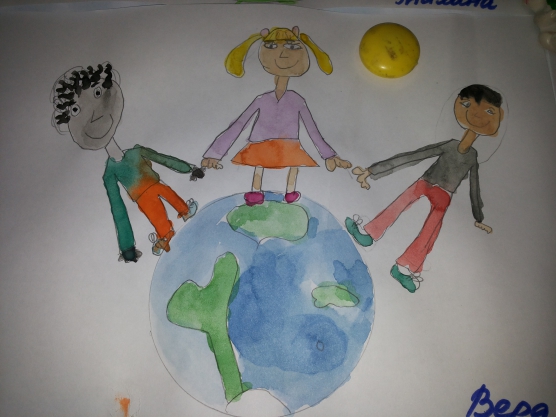 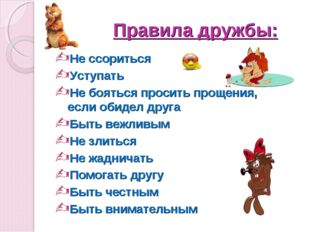 